МИКОЛАЇВСЬКА ЗАГАЛЬНООСВІТНЯ САНАТОРНА ШКОЛА – ІНТЕРНАТ І-ІІІ СТУПЕНІВ  №7  МИКОЛАЇВСЬКОЇ ОБЛАСНОЇ РАДИПРОТОКОЛуповноваженої особи             04 березня  2024 р.                      м. Миколаїв                                         № 10Порядок денний:Про прийняття рішення щодо укладення договору без використання електронної системи закупівель Замовником Миколаївська загальноосвітня санаторна школа-інтернат І-ІІІ ступенів №7 Миколаївської обласної ради,   щодо  закупівлі з надання послуг з технічного обслуговування газопроводів та споруд на них  за код ДК 021:2015:50530000-9 – Послуги з ремонту і технічного обслуговування техніки (Технічне обслуговування  системи газопостачання) Єдиного закупівельного словника (далі— Закупівля) шляхом оприлюднення звіту про договір про закупівлю, укладеного без використання електронної системи закупівель.Про розгляд, затвердження та оприлюднення річного плану закупівель на 2024 рік в електронній системі закупівель (далі — Електронна система) у порядку, встановленому Законом.Під час розгляду першого питання порядку денного:     Миколаївська загальноосвітня санаторна школа-інтернат І-ІІІ ступенів №7 Миколаївської обласної ради, що розташована за адресою: м. Миколаїв, вул. Курортна, 14А  (далі – Замовник), планує здійснити  закупівлю з надання послуг з технічного обслуговування газопроводів та споруд на них  за код ДК 021:2015:50530000-9 – Послуги з ремонту і технічного обслуговування техніки (Технічне обслуговування  системи газопостачання) на період з 12.02.2024р. по 31.12.2024р. для забезпечення основної діяльності установи, КЕКВ 2240.     Ціна закупівлі становить 2 465,28 грн. (дві тисячі чотириста шістдесят п'ять гривень 28 коп.) з ПДВ.     Замовник планує проведення закупівлі шляхом публікації звіту про договір про закупівлю з учасником Миколаївська філія ТОВ «Газорозподільні мережі України»  ЄДРПОУ 45192910; 54000, м. Миколаїв, вул. Погранична, 159  (далі — Учасник), укладеного без використання електронної системи закупівель (далі – Прямий договір) у зв’язку з таким.     Підстава – Закон України «Про публічні закупівлі», Постанова КМУ №1178 «Особливості здійснення публічних закупівель товарів, робіт і послуг для замовників, передбачених Законом України «Про публічні закупівлі», на період дії правового режиму воєнного станку в Україні та протягом 90 днів з дня його припинення або скасування.     Оприлюднити звіт про договір про закупівлю, укладеного без використання електронної системи закупівель з Учасником  Миколаївська філія ТОВ «Газорозподільні мережі України»  ЄДРПОУ 45192910; 54000, м. Миколаїв, вул. Погранична, 159  - протягом 3 робочих днів з дня укладення договору про закупівлю.Під час розгляду другого питання порядку денного:     На виконання вимог статті 4 Закону для забезпечення наявної потреби замовника є необхідність у затвердженні річного плану закупівель на 2023р. щодо Закупівлі.     На виконання вимог статті 4 Закону оприлюднити річний план закупівель на 2024р.  в  Електронній системі протягом п’яти робочих днів з дня  їх затвердження.             Уповноважена особа                             Тетяна БЄЛЄНКІНА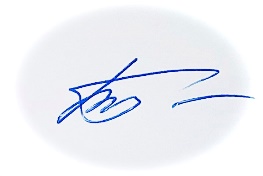 РІЧНИЙ ПЛАНзакупівель на 2024 рікНайменування, місцезнаходження та ідентифікаційний код замовника в Єдиному державному реєстрі юридичних осіб, фізичних осіб — підприємців та громадських формувань, його категорія:1.1. найменування замовника:  Миколаївська загальноосвітня санаторна школа-інтернат І-ІІІ ступенів №7 Миколаївської обласної ради,1.2. місцезнаходження замовника:  вул. Курортна,14А, м. Миколаїв, Миколаївська область, 54038.1.3. ЄДРПОУ: 04589998.Назва предмета закупівлі із зазначенням коду за Єдиним закупівельним словником (у разі поділу на лоти такі відомості повинні зазначатися стосовно кожного лота) та назви відповідних класифікаторів предмета закупівлі і частин предмета закупівлі (лотів) (за наявності): надання послуг з технічного обслуговування газопроводів та споруд на них  за код ДК 021:2015:50530000-9 – Послуги з ремонту і технічного обслуговування техніки (Технічне обслуговування  системи газопостачання) на період з 12.02.2024р. по 31.12.2024р. для забезпечення основної діяльності установи, КЕКВ 2240.Розмір бюджетного призначення та / або очікувана вартість предмета закупівлі:           2 465,28 грн. (дві тисячі чотириста шістдесят п'ять гривень 28 коп.) з ПДВ.     Вид закупівлі: без використання електронної системи.Орієнтовний початок проведення:  04 березня 2024 року.        Уповноважена особа                                              Тетяна БЄЛЄНКІНА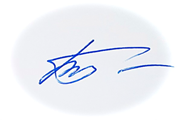 